Connaître les seuils de douleur et d’audibilitéMise en situationSi  j’écoute pendant tout un week end mon Ipod « à fond », est-ce que je risque quelque chose pour mes oreilles ?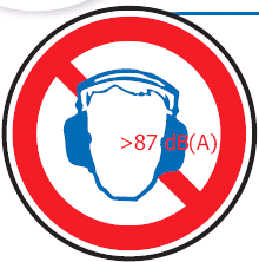 Activité 6 page 54 : Le champ auditif humainEchelle des bruits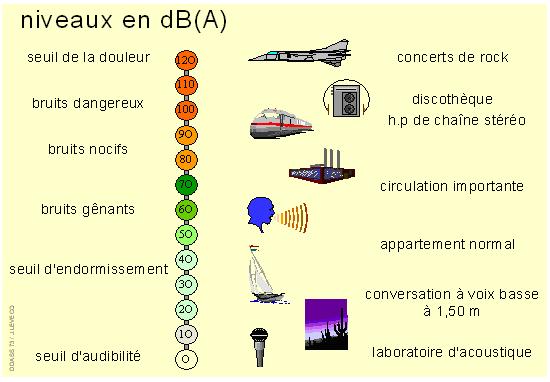 Exercices 16-17-18-19 page 57-58.